Publicado en Valencia.  el 12/03/2024 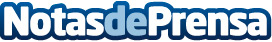 Zubi Labs ficha a Pablo Lara como Managing Partner para impulsar el emprendimiento de impacto en EuropaLara deja su puesto ejecutivo en Grupo Planeta para unirse como socio al Venture Builder perteneciente a Zubi Group, el grupo de empresas de impacto fundado por Iker Marcaide. Esta incorporación responde a la estrategia de crecimiento e internacionalización de  Zubi Labs en el campo de emprendimiento de impacto con foco en áreas como cambio climático, economía circular, educación, deep tech o diversidad e inclusión socialDatos de contacto:Luz MartínezZubi Labs627752877Nota de prensa publicada en: https://www.notasdeprensa.es/zubi-labs-ficha-a-pablo-lara-como-managing Categorias: Nacional Finanzas Valencia Emprendedores Nombramientos Sostenibilidad http://www.notasdeprensa.es